Branches School of the Berkshires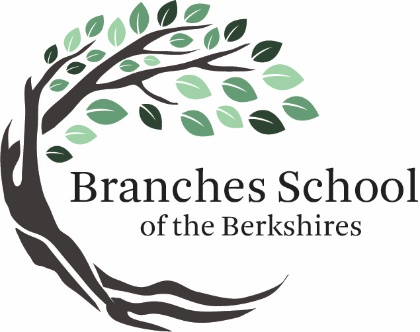 School Calendar 2023 - 2024               Main Office Hours 8:00– 3:00    Regular School Day Hours 8:45 – 2:45223 School Days(413) 842 – 5300branchesschooloftheberkshires@gmail.comwww.branchesschooloftheberkshires.orgJULY 2023                           19 JULY 2023                           19 JULY 2023                           19 JULY 2023                           19 JULY 2023                           19 JULY 2023                           19 JULY 2023                           19 AUGUST 2023                      19AUGUST 2023                      19AUGUST 2023                      19AUGUST 2023                      19AUGUST 2023                      19AUGUST 2023                      19AUGUST 2023                      19SEPTEMBER 2023                  19SEPTEMBER 2023                  19SEPTEMBER 2023                  19SEPTEMBER 2023                  19SEPTEMBER 2023                  19SEPTEMBER 2023                  19SEPTEMBER 2023                  19OCTOBER 2023                     19OCTOBER 2023                     19OCTOBER 2023                     19OCTOBER 2023                     19OCTOBER 2023                     19OCTOBER 2023                     19OCTOBER 2023                     19SUNMONTUESWEDTHURSFRISATSUNMONTUESWEDTHURSFRISATSUNMONTUESWEDTHURSFRISATSUNMONTUESWEDTHURSFRISAT112345121234567234567867891011123456789891011121314910111213141513141516171819101112131415161516171819202116171819202122202122232425261718192021222322232425262728232425262728292728293031242526272829302930313031NOVEMBER 2023                       19NOVEMBER 2023                       19NOVEMBER 2023                       19NOVEMBER 2023                       19NOVEMBER 2023                       19NOVEMBER 2023                       19NOVEMBER 2023                       19DECEMBER 2023                 16DECEMBER 2023                 16DECEMBER 2023                 16DECEMBER 2023                 16DECEMBER 2023                 16DECEMBER 2023                 16DECEMBER 2023                 16JANUARY 2024                   21JANUARY 2024                   21JANUARY 2024                   21JANUARY 2024                   21JANUARY 2024                   21JANUARY 2024                   21JANUARY 2024                   21FEBRUARY 2024                   16FEBRUARY 2024                   16FEBRUARY 2024                   16FEBRUARY 2024                   16FEBRUARY 2024                   16FEBRUARY 2024                   16FEBRUARY 2024                   16SUNMONTUESWEDTHURSFRISATSUNMONTUESWEDTHURSFRISATSUNMONTUESWEDTHURSFRISATSUNMONTUESWEDTHURSFRISAT12341212345612356789101134567897891011121345678910121314151617181011121314151614151617181920111213141516171920212223242517181920212223212223242526271819202122232426272829302425262728293028293031252627282931MARCH 2024                        21MARCH 2024                        21MARCH 2024                        21MARCH 2024                        21MARCH 2024                        21MARCH 2024                        21MARCH 2024                        21APRIL 2024                        17APRIL 2024                        17APRIL 2024                        17APRIL 2024                        17APRIL 2024                        17APRIL 2024                        17APRIL 2024                        17MAY 2024                        22MAY 2024                        22MAY 2024                        22MAY 2024                        22MAY 2024                        22MAY 2024                        22MAY 2024                        22JUNE 2024                        15JUNE 2024                        15JUNE 2024                        15JUNE 2024                        15JUNE 2024                        15JUNE 2024                        15JUNE 2024                        15SUNMONTUESWEDTHURSFRISATSUNMONTUESWEDTHURSFRISATSUNMONTUESWEDTHURSFRISATSUNMONTUESWEDTHURSFRISAT1212345612341345678978910111213567891011234567810111213141516141516171819*2012131415161718910111213141517181920212223212223242526271920212223242516171819*20212224252627282930282930262728293031232425*26*27*28*293130School Break, No SchoolSchool Break, No School* = Potential Snow Make-up DaysProfessional Development for Staff (Full day for staff)Half Day for Students (8:45 – 11:45)Professional Development for Staff (Full day for staff)Half Day for Students (8:45 – 11:45)Half Day for Students (8:45 – 11:45) Staff 8:30 – 12:15                          First Day of Academic School Year                          Weekends, No SchoolJuly 3-4, End of Summer Break #1August 28 – September 1, Summer Break #2September 4, Labor DayOctober 9, Indigenous People’s DayOctober 12-13 Staff Conference DaysNovember 10, Veteran’s DayNovember 23 – 24 Thanksgiving BreakDecember 25 – January 1 Winter BreakJanuary 15, Martin Luther King DayFebruary 19 – 23, February BreakApril 15 – 19 Spring Break May 27, Memorial DayJune 19, Juneteenth Independence DayJune 25 – 28, Start of summer BreakJune 19June 25June 26June 27June 28July 12August 9September 13October 18November 8December 13January 10February 14March 13April 3May 8June 12November 22December 22March 29, Good FridayMay 24, Start of Memorial Day BreakJune 24                         First Day of Academic School Year                          Weekends, No School